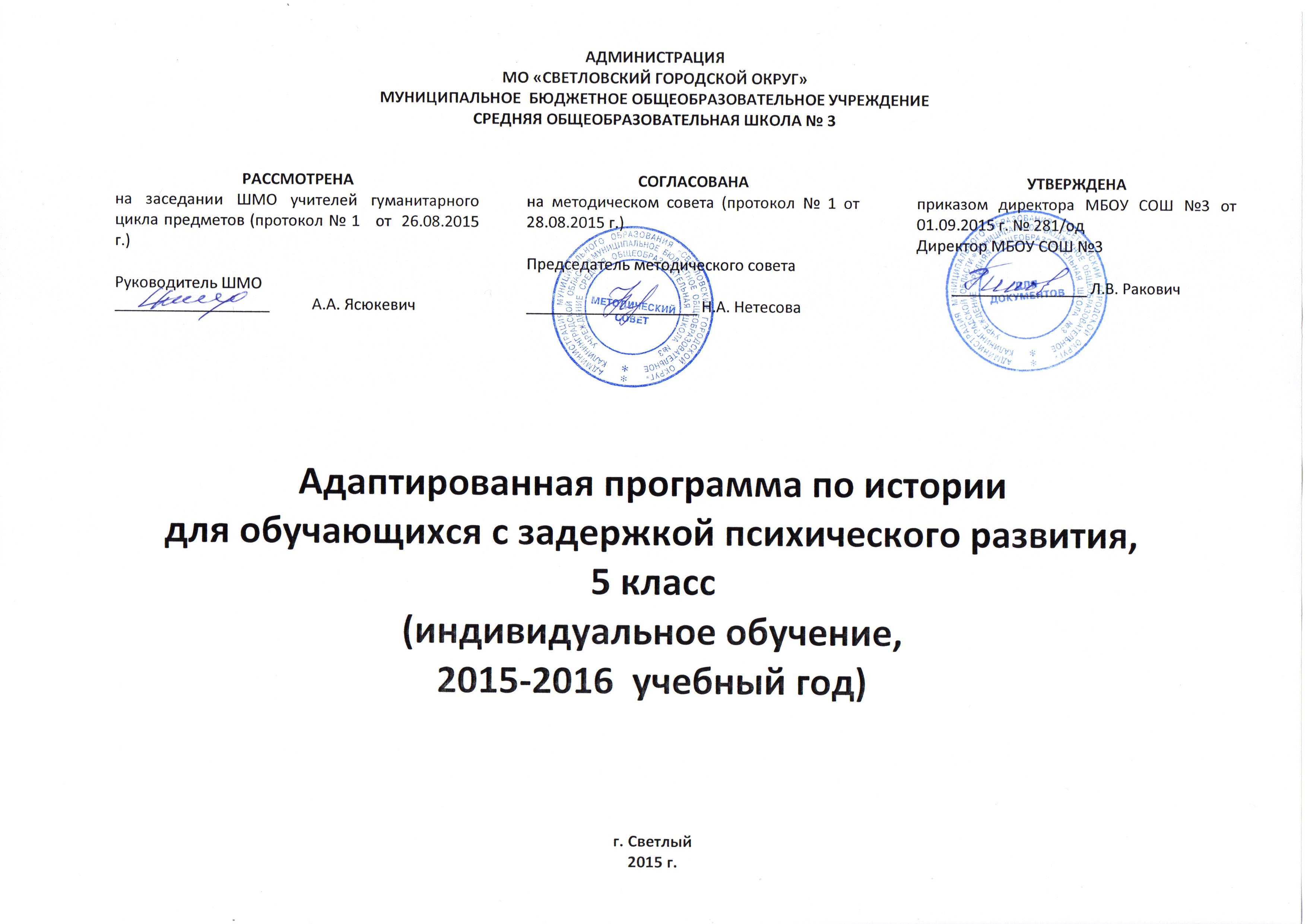 ПОЯСНИТЕЛЬНАЯ ЗАПИСКАНастоящая рабочая программа составлена на основании следующих нормативных документов: 1. Закон «Об образовании»; 2. Федеральный государственный образовательный стандарт(второго поколения) 3. Базисный учебный план  4. Требования к оснащению образовательного процесса в соответствии с содержательным наполнением учебных предметов федерального компонента государственного образовательного стандарта. 5. Примерные программы по учебным предметам. История. 5 – 9 классы. М. : Просвещение, 2011. (Стандарты второго поколения). 6. Всеобщая история : 5-9-й классы : рабочие программы : предметная линия учебников А. А. Вигасина, О. С. Сороко-Цюпы : пособие для учителей общеобразовательных учреждений (ФГОС) М. «Просвещение»2011г. 7. Информационное письмо о включённых в Федеральный перечень 2013 – 2014 учебниках истории для 5-9 классов издательства «Просвещение». Рабочая программа рассчитана на 34 часа, из расчета 1 час в неделю.Рабочая программа ориентирована на использование учебно-методического комплекта 1. История древнего мира : учебник для 5 кл. общеобразовательных учреждений / А.А. Вигасин , Г.И. Годер , И.С. Свенцицкая из-во «Просвещение» 2014г 2. История древнего мира: УМК. Тесты для 5 класса . Ю.И. Максимов из-во «Экзамен» 2014г 3. Контрольно- измерительные материалы . История древнего мира 5 класс. ФГОС Волкова К.В. , М . «Вако»2014г 4. Электронное приложение к учебнику «История древнего мира 5 класс»/ А.А. Вигасина, Г.И. Годера, И.С. Свенцицкой « Просвещение»2014г Рабочая программа предполагает изучение курсов всеобщей истории в 5—9 классах общеобразовательной школы. Содержание программы соответствует требованиям к структуре, результатам усвоения основных общеобразовательных программ федерального государственного образовательного стандарта второго поколения среднего (полного) общего образования, конкретизирует основные положения его фундаментального ядра. Программа по всеобщей истории определяет инвариантную (обязательную) часть учебного курса для 5—9 классов. Программа конкретизирует содержание  предметных тем образовательного стандарта, предлагает оптимальное распределение учебных часов по разделам курсов: «История Древнего мира» (5 класс), «История Средних веков» (6 класс), «История Нового времени» (7—8 классы), «Новейшая история» (9 класс), определяет последовательность изучения тем и разделов учебного предмета с учётом внутрипредметных и межпредметных связей, возрастных особенностей учащихся. Программа обеспечивает реализацию единой концепции исторического образования, при этом учитывает возможности для вариативного построения курсов истории. Программа ориентирована на учителей истории, которые преподают курсы всеобщей истории в основной школе. Программа по всеобщей истории реализует три основные функции:  — информационно-ориентировочную функцию, обеспечивающую понимание и масштабность образовательного поля предмета, его место в учебном плане и системе исторического образования, а также специфику мировоззренческой значимости конкретного курса всеобщей истории; — организационно-методическую функцию, которая позволяет с учётом целей, особенности фундаментального ядра содержания курса спроектировать образовательную деятельность и обеспечить достижение качества освоения учебного содержания; решать задачи социализации учащихся средствами учебного предмета «История»; — социализирующую функцию, которая предполагает обеспечение учащихся знанием основных явлений, процессов и социальных закономерностей, происходящих на протяжении всей всеобщей истории человечества. Это знание подготавливает школьника к восприятию, пониманию и осмыслению сегодняшней социокультурной реальности, в той или иной степени транслирующей элементы прошлого опыта человечества и созидающей новый опыт на основе прежнего. Главная цель изучения истории в современной школе — образование, развитие и воспитание личности школьника, способного к самоидентификации и определению своих ценностных приоритетов на основе осмысления исторического опыта своей страны и человечества в целом, активно и творчески применяющего исторические знания в учебной и социальной деятельности. Вклад основной школы в достижение этой цели состоит в базовой исторической подготовке и социализации учащихся. Задачи изучения истории в основной школе: — формирование у молодого поколения ориентиров для гражданской, этнонациональной, социальной, культурной самоидентификации в окружающем мире; — овладение учащимися знаниями об основных этапах развития человеческого общества с древности до наших дней в социальной, экономической, политической, духовной и нравственной сферах при особом внимании к месту и роли России во всемирно-историческом процессе; — воспитание учащихся в духе патриотизма, уважения к своему Отечеству — многонациональному Российскому государству в соответствии с идеями взаимопонимания, толерантности и мира между людьми и народами, в духе демократических ценностей современного общества; — развитие у учащихся способности анализировать содержащуюся в различных источниках информацию о событиях и явлениях прошлого и настоящего, руководствуясь принципом историзма, в их динамике, взаимосвязи и взаимообусловленности; — формирование у школьников умений применять исторические знания для осмысления сущности современных общественных явлений, в общении с другими людьми в современном поликультурном, полиэтничном и многоконфессиональном обществе. Цель изучения курса «История Древнего мира»: — освоение значимости периода древности, Античности , в истории народов Европы, Азии, и России в частности, а также их места в истории мировой цивилизации.  Содержание ключевых задач отражает направления формирования качеств личности и в совокупности определяет результат общего образования. Общие задачи изучения предмета История Древнего мира» следующие: — формирование у пятиклассников ценностных ориентиров для этнонациональной, культурной самоидентификации в обществе на основе освоенных знаний о народах, персоналиях, Античности; — овладение знаниями о своеобразии эпохи Древнего мира в социальной, экономической, политической, духовной и нравственной сферах и раскрытие особенностей с помощью ключевых понятий предмета «История Древнего мира»; — воспитание толерантности, уважения к культурному наследию, религии различных народов с использованием педагогического и культурного потенциала греко-римской мифологии, легенд и мифов других народов; — формирование способности к самовыражению, самореализации, на примерах поступков и деятельности наиболее ярких личностей Древнего мира; — развитие у учащихся интеллектуальных способностей и умений самостоятельно овладевать историческими знаниями и применять их в разных ситуациях; — формирование у школьников способности применять знания о культуре, политическом устройстве обществ Древней Греции, Древнего Рима, других стран для понимания сути современных общественных явлений, в общении с другими людьми в условиях современного поликультурного общества. Эти знания, умения и ценности создают предпосылки для личностного развития учащихся, выражающегося в осознании ими культурного многообразия мира, в понимании и уважении других людей, народов и культур. Общая характеристика программы курса всеобщей истории в 5—9 классах Историческое образование — мировоззренческий инструмент, оно играет важную роль с точки зрения личностного развития и социализации учащихся, приобщения их к мировым культурным традициям, интеграции в исторически сложившееся многонациональное и многоконфессиональное сообщество. Изучение курса всеобщей истории в 5—9 классах основывается на проблемно-хронологическом подходе с акцентом на социализацию учащихся, которая осуществляется в процессе реализации воспитательных и развивающих задач. Современный учитель нацелен на необходимость преобразования традиционного процесса обучения в деятельностный, личностно значимый для учащегося. Посредством программы реализуются три основные функции истории: — познавательная, развивающая функция, обеспечивающая изучение исторического пути разных стран и народов, отражение всех явлений и процессов истории человечества; — практическо-политическая функция, состоящая в том, что история как наука, выявляя закономерности и тенденции развития общества, способствует формированию политического курса, предостерегает от субъективизма; — мировоззренческая функция, обеспечивающая формирование представлений об обществе, общей картины мира на основе знания исторических фактов, процессов и явлений.      Данная программа обеспечивает возможность создания широкого образовательного пространства для ознакомления с эпохой, когда общество начало осознавать своё многообразие. Образовательный стандарт по истории предусматривает также знакомство с всеобщей историей в контексте духовного и культурного многообразия и тесного, разностороннего взаимодействия.     Структура и содержание программы соответствуют образовательному стандарту и принципам развития системы российского образования.         Программа по всеобщей истории основной общеобразовательной школы нацеливает на формирование систематизированных знаний о различных исторических этапах развития человеческой цивилизации. Содержание программы выстраивается на основе трёх основных линий: исторического времени, исторического пространства, исторического движения. Эти три линии соединяет воедино сквозная линия человек, личность в истории. Основным критерием отбора фактов и явлений истории различных стран и народов для курса 5—9 классов рассматривается их значимость в историческом процессе, в развитии мировой культуры и цивилизации.     Содержание программы построено на основе проблемно-хронологического принципа, что позволяет уделить необходимое внимание и наиболее важным сквозным проблемам развития человеческого общества, и особенностям развития отдельных регионов, а также проследить динамику исторического развития и выделить его основные этапы. Программа включает изучение истории Европы, Азии, Африки и Америки, однако основное внимание сконцентрировано на истории Европы. Там, где возможны исторические параллели и. аналогии, акцентируется связь истории зарубежных стран с историей России.      Программа нацелена на использование в учебниках по всеобщей истории цивилизационно-гуманитарного подхода, предполагающего выделение отдельной культурной общности и особенностей её общественно-культурных достижений на основе идей гуманизации, прогресса и развития.      Цивилизационный подход также предполагается реализовать в курсах всеобщей истории для 5—9 классов основной школы. В поиске общих закономерностей исторического процесса цивилизационный подход основан на выявлении общности черт в политической, духовной, бытовой, материальной культуре, общественном сознании, сходных путях развития. Кроме того, здесь учитываются различия, порождённые географической средой обитания, историческими особенностями.      Содержание программы ориентирует на реализацию в курсе всеобщей истории многофакторного подхода, позволяющего показать всю сложность и многомерность истории какой-либо страны, продемонстрировать одновременное действие различных факторов, приоритетное значение одного из них в тот или иной период, показать возможности альтернативного развития народа, страны в переломные моменты их истории. Наряду с обозначенными подходами, реализующими содержание примерной программы по всеобщей истории, наиболее актуальными и значимыми для выполнения задач ФГОС также являются: — деятельностный подход, ориентированный на формирование личности и её способностей, компетентностей через активную познавательную деятельность самого школьника; — компетентностный подход, рассматривающий приоритетным в процессе усвоения программы по всеобщей истории формирование комплекса общеучебных (универсальных, над- предметных) умений, развитие способностей, различных видов деятельности и личностных качеств и отношений у учащихся основной школы;  — дифференцированный подход при отборе и конструировании учебного содержания, предусматривающий принципы учёта возрастных и индивидуальных возможностей учащихся, с выделением уклонов и т.д. Следует иметь в виду, что этот подход переходный: от фронтального к индивидуальному; — личностно ориентированный (гуманистический) подход, рассматривающий обучение как осмысленное, самостоятельно инициируемое, направленное на освоение смыслов как элементов личностного опыта. Задача учителя в контексте этого подхода — мотивация и стимулирование осмысленного учения; — проблемный подход, предполагающий усвоение программных знаний (по основным закономерностям) в процессе решения проблемных задач и исторических ситуаций, которые придают обучению поисковый и исследовательский характер. Под проблемной ситуацией понимается интеллектуальное задание, в результате выполнения которого учащийся должен раскрыть некоторое искомое отношение, действие. Подход предусматривает мотивацию на высоком уровне, активности и самостоятельности мышления учащихся. Проблемный подход рассматривается как ведущий (хотя и неисчерпывающий) принцип развивающего обучения. Содержание курса по всеобщей истории конструируется на следующих принципах: — принцип историзма, рассматривающий все исторические факты, явления и события в их последовательности, взаимосвязи и взаимообусловленности. Любое историческое явление следует изучать в динамике. Событие или личность не могут быть исследованы вне временных рамок; — принцип объективности, основанный на фактах в их истинном содержании, без искажения и формализации. Принцип предполагает исследовать каждое явление разносторонне, многогранно; — принцип социального подхода предполагает рассмотрение исторических Процессов с учётом социальных интересов различных групп и слоёв населения, отдельных личностей, различных форм их проявления в обществе; — принцип альтернативности, предполагающий гипотетическое, вероятностное осуществление того или иного события, явления, процесса на основе анализа объективных реалий и возможностей. Действие принципа альтернативности позволяет увидеть неиспользованные возможности в конкретном процессе, увидеть перспективные пути развития. Наряду с отмеченными дидактическими принципами, содержание программы соответствует традиционным принципам: научности, актуальности, наглядности, обеспечения мотивации, соблюдения преемственности в образовании, уровневой и предпрофильной дифференциации, системности вопросов и заданий, практической направленности, прослеживания внутрикурсовых (в рамках целостного курса всеобщей истории), межкурсовых (с историей России) и межпредметных связей (обществознание, МХК). Соблюдение и сочетание всех принципов познания истории обеспечат строгую научность и достоверность в изучении исторического прошлого. Основные ценностные ориентиры программы       Школьный курс по всеобщей истории предоставляет подростку возможность узнать и понять условия зарождения современной цивилизации, особенности её поступательного развития и ценности.       В программе прослеживается изменение картины мира человека, вокруг которой формировались все ценности культуры, вся структура представлений о мироздании, дано представление об особенностях и тенденциях развития современной мировой цивилизации. В процессе познания всеобщей истории школьники знакомятся с универсальными ценностями современного мира — гражданским обществом и парламентаризмом. Изучая сложные и трагические события, явления и процессы в разное историческое время и в разных странах, учащиеся смогут при соответствующей поддержке учителя понять роль социально активной личности в истории; познакомиться и осмыслить примеры героизма и самоотверженности во имя общества. В этом заключается воспитывающая функция прошлого, всеобщей истории. Школьники осваивают опыт социального взаимодействия людей в процессе изучения событий мировой истории, изучают и обсуждают исторические формы общественных отношений и сотрудничества — всё это ускоряет их социализацию. По мере освоения содержания у учащихся формируется социальная система ценностей на основе осмысления закономерности и прогрессивности общественного развития, осознания приоритета общественного интереса над личностным и уникальности каждой личности. В программе акцентируется внимание на то, что личность проявляется только в сотрудничестве, в согласии с обществом и благодаря ему.        Содержание программы по всеобщей истории ориентировано на формирование у школьников современного понимания историй в контексте гуманитарного знания и общественной жизни. Понимание и осмысление учебной информации обеспечивается логически выстроенной системой понятий, раскрывающих смысловую и ценностную характеристики этапов мировой истории человечества. Соотнесение фактов и явлений, установление причинно-следственных связей, выявление общего, выход на закономерности в процессе работы с текстами будут способствовать формированию и развитию исторического мышления у учащихся.       Личностно-деятельностное усвоение учебного материала по всеобщей истории в соответствии с программой обеспечит сформированность таких нравственных свойств и качеств у школьников, как целеполагание, интерес к познанию, готовность к новому, дисциплинированность, ответственность, коммуникативность, социальная активность. Сегодня востребован активный, деятельный, творческий, коммуникативный человек, нацеленный на раскрытие индивидуальности. Для этого учителю необходимо помочь учащимся: — научиться пользоваться информацией; — научиться общаться; — научиться создавать завершённый продукт деятельности.     Таким образом, данная программа имеет ценностно-ориентированное и общекультурное значение, играет существенную роль в процессе самоидентификации младших подростков основной школы. Социокультурная составляющая курса, включающая доступно изложенные сведения о взаимопроникновении религий, культур, об основах гражданского общества, обеспечит условия для идентификации учащихся с современным обществом. Результаты обучения и усвоения содержания курса всеобщей истории         Требования к результатам обучения предполагают реализацию деятельностного, компетентностного и личностно ориентированного подходов в процессе усвоения программы, что в конечном итоге обеспечит овладение учащимися знаниями, различными видами деятельности и умениями, их реализующими. Овладение знаниями, умениями, видами деятельности значимо для социализации, мировоззренческого и духовного развития учащихся, позволяющими им ориентироваться в социуме и быть востребованными в жизни. Результатами образования являются компетентности, заключающиеся в сочетании знаний и умений, видов деятельности, приобретённых в процессе усвоения учебного содержания, а также способностей, личностных качеств и свойств учащихся. В процессе использования приобретённых знаний и умений в практической деятельности и повседневной жизни проявляются личностные качества, свойства и мировоззренческие установки учащихся, которые не подлежат контролю на уроке (в том числе понимание исторических причин и исторического значения событий и явлений современной жизни, использование знаний об историческом пути и традициях народов России и мира в общении с людьми другой культуры, национальной и религиозной принадлежности и др.). Следует иметь в виду, что предметная часть результатов проверяется на уровне индивидуальной аттестации обучающегося, а личностная часть является предметом анализа и оценки массовых социологических исследований. Личностные результаты: — осознание своей идентичности как гражданина страны, члена семьи, этнической и религиозной группы, локальной и региональной общности; — освоение гуманистических традиций и ценностей современного общества, уважение прав и свобод человека; — осмысление социально-нравственного опыта предшествующих поколений, способность к определению своей позиции и ответственному поведению в современном обществе; — понимание культурного многообразия мира, уважение к культуре своего народа и других народов, толерантность. Метапредметные результаты: — способность сознательно организовывать и регулировать свою деятельность — учебную, общественную и др.; — овладение умениями работать с учебной и внешкольной информацией (анализировать и обобщать факты, составлять простой и развёрнутый план, тезисы, конспект, формулировать и обосновывать выводы и т. д.), использовать современные источники информации, в том числе материалы на электронных носителях; — способность решать творческие задачи, представлять результаты своей деятельности в различных формах (сообщение, эссе, презентация, реферат и др.); — готовность к сотрудничеству с соучениками, коллективной работе, освоение основ межкультурного взаимодействия в школе и социальном окружении и др.; — активное применение знаний и приобретённых умений, освоенных в школе, в повседневной жизни и продуктивное взаимодействие с другими людьми в профессиональной сфере и социуме. Предметные результаты: 1) формирование основ гражданской, этнонациональной, социальной, культурной самоидентификации личности обучающегося, осмысление им опыта российской истории как части мировой истории, усвоение базовых национальных ценностей современного российского общества: гуманистических и демократических ценностей, идей мира и взаимопонимания между народами, людьми разных культур; 2) овладение базовыми историческими знаниями, а также представлениями о закономерностях развития человеческого общества с древности до наших дней в социальной, экономической, политической, научной и культурной сферах; приобретение опыта историко-культурного, цивилизационного подхода к оценке социальных явлений, современных глобальных процессов; 3) формирование умений применения исторических знаний для осмысления сущности современных общественных явлений, жизни в современном поликультурном, полиэтничном и многоконфессиональном мире; 4) формирование важнейших культурно-исторических ориентиров для гражданской, этнонациональной, социальной, культурной самоидентификации личности, миропонимания и познания современного общества на основе изучения исторического опыта России и человечества; 5) развитие умений искать, анализировать, сопоставлять и оценивать содержащуюся в различных источниках информацию о событиях и явлениях прошлого и настоящего, способностей определять и аргументировать своё отношение к ней; 6) воспитание уважения к историческому наследию народов России; восприятие традиций исторического диалога, сложившихся в поликультурном, полиэтничном и многоконфессиональном Российском государстве. — овладение целостными представлениями об историческом пути человечества как необходимой основы для миропонимания и познания современного общества, истории собственной страны; — способность применять понятийный аппарат исторического знания и приёмы исторического анализа для раскрытия сущности и значения событий и явлений прошлого и современности в курсах всеобщей истории; — способность соотносить историческое время и историческое пространство, действия и поступки личностей во времени и пространстве; — умения изучать и систематизировать информацию из различных исторических и современных источников, раскрывая её социальную принадлежность и познавательную ценность, читать историческую карту и ориентироваться в ней; — расширение опыта оценочной деятельности на основе осмысления жизни и деяний личностей и народов в истории своей страны и человечества в целом; — готовность применять исторические знания для выявления и сохранения исторических и культурных памятников своей страны и мира. Соотнесение элементов учебной деятельности школьников и ведущих процедур исторического познания позволяет определить структуру подготовки учащихся 5—9 классов по всеобщей истории в единстве её содержательных (объектных) и деятельностных (субъектных) компонентов. Предполагается, что в результате изучения истории в основной школе учащиеся должны овладеть следующими знаниями и умениями: 1. Знание хронологии, работа с хронологией: — указывать хронологические рамки и периоды ключевых процессов, а также даты важнейших событий всеобщей истории; — соотносить год с веком, эрой, устанавливать последовательность и длительность исторических событий. 2. Знание исторических фактов, работа с фактами: — характеризовать место, обстоятельства, участников, этапы, особенности, результаты важнейших исторических событий; — группировать (классифицировать) факты по различным признакам и основаниям. 3. Работа с историческими источниками: — читать историческую карту с опорой на легенду, ориентироваться в ней, соотносить местонахождение и состояние исторического объекта в разные эпохи, века, периоды; — осуществлять поиск необходимой информации в одном или нескольких источниках (материальных, текстовых,' изобразительных и др.), отбирать её, группировать, обобщать; — сравнивать данные разных источников, выявлять их сходство и различия, время и место создания. 4. Описание (реконструкция): — последовательно строить рассказ (устно или письменно) об исторических событиях, их участниках; — характеризовать условия и образ жизни, занятия людей, их достижения в различные исторические эпохи; — на основе текста и иллюстраций учебника, дополнительной литературы, макетов, электронных изданий, интернет-ресурсов и т. п. составлять описание исторических объектов, памятников. 5. Анализ, объяснение: — различать факт (событие) и его описание (факт источника, факт историка); — соотносить единичные исторические факты и общие явления; — различать причину и следствие исторических событий, явлений; — выделять характерные, существенные признаки исторических событий и явлений; — раскрывать смысл, значение важнейших исторических понятий; — сравнивать исторические события и явления, определять в них общее и различия; — излагать суждения о причинах и следствиях исторических событий. 6. Работа с версиями, оценками: — приводить оценки исторических событий и личностей, изложенные в учебной литературе; — определять и объяснять (аргументировать) своё отношение к наиболее значительным событиям и личностям в истории и их оценку. 7. Применение знаний и умений в общении, социальной среде: — применять исторические знания для раскрытия причин и оценки сущности современных событий; , — использовать знания об истории и культуре своего народа и других народов в общении с людьми в школе и .вне школьной жизни как основу диалога в поликультурной среде; — способствовать сохранению памятников истории и культуры (участвовать в создании школьных музеев, учебных и общественных мероприятиях по поиску и охране памятников истории и культуры). Способы контроля и оценивания образовательных достижений учащихся. Оценка личностных результатов в текущем образовательном процессе проводится на основе соответствия ученика следующим требованиям: - соблюдение норм и правил поведения, принятых в образовательном учреждении; - участие в общественной жизни образовательного учреждения и ближайшего социального окружения, общественно полезной деятельности; - прилежание и ответственность за результаты обучения; - готовности и способности делать осознанный выбор своей образовательной траектории; - наличие позитивной ценностно-смысловой установки ученика, формируе-мой средствами конкретного предмета. Оценивание метапредметных результатов ведется по следующим позициям: - способность и готовность ученика к освоению знаний, их самостоятельному пополнению, переносу и интеграции; - способность к сотрудничеству и коммуникации; - способность к решению личностно и социально значимых проблем и воплощению найденных решений в практику; - способность и готовность к использованию ИКТ в целях обучения и развития; - способность к самоорганизации, саморегуляции и рефлексии. Оценка достижения учеником метапредметных результатов может осуществляться по итогам выполнения проверочных работ, в рамках системы текущей, тематической и промежуточной оценки, а также промежуточной аттестации. Главной процедурой итоговой оценки достижения метапредметных результатов является защита итогового индивидуального проекта. Основным объектом оценки предметных результатов является способность ученика к решению учебно-познавательных и учебно-практических задач на основе изучаемого учебного материала. Видами контроля учебных достижений по предмету: устный опрос, тест, самопроверка, взаимопроверка, самостоятельная работа, терминологический диктант, хронологический диктант, словарная работа, контрольная работа, работа по карточкам , решение исторических задач, кроссвордов и т.д. Оценка индивидуального проекта 1.Выполнение индивидуального итогового проекта обязательно для каждого обучающегося, его невыполнение равноценно получению неудовлетворительной оценки по любому учебному предмету. 2.Результат проектной деятельности должен иметь практическую направленность. Результатом (продуктом) проектной деятельности может быть любая из следующих работ: а) письменная работа (эссе, реферат, аналитические материалы, обзорные материалы, отчёты о проведённых исследованиях, стендовый доклад и др.); б) художественная творческая работа (в области литературы, музыки, изобразительного искусства, экранных искусств), представленная в виде прозаического или стихотворного произведения, инсценировки, художественной декламации, исполнения музыкального произведения, компьютерной анимации и др.; в) материальный объект, макет, иное конструкторское изделие; г) отчётные материалы по социальному проекту, которые могут включать как тексты, так и мультимедийные продукты. 3. Защита проекта осуществляется в процессе специально организованной деятельности комиссии образовательного учреждения или на школьной конференции. 4. Результаты выполнения проекта оцениваются по итогам рассмотрения комиссией представленного продукта с краткой пояснительной запиской, презентации обучающегося и отзыва руководителя. 5. Критерии оценки проектной работы: 5.1. Способность к самостоятельному приобретению знаний и решению проблем, проявляющаяся в умении поставить проблему и выбрать адекватные способы её решения, включая поиск и обработку информации, формулировку выводов и/или обоснование и реализацию/апробацию принятого решения, обоснование и создание модели, прогноза, модели, макета, объекта, творческого решения и т. п. Данный критерий в целом включает оценку сформированности познавательных учебных действий. 5.2. Сформированность предметных знаний и способов действий, проявляющаяся в умении раскрыть содержание работы, грамотно и обоснованно в соответствии с рассматриваемой проблемой/темой использовать имеющиеся знания и способы действий. 5.3. Сформированность регулятивных действий, проявляющаяся в умении самостоятельно планировать и управлять своей познавательной деятельностью во времени, использовать ресурсные возможности для достижения целей, осуществлять выбор конструктивных стратегий в трудных ситуациях. 5.4. Сформированность коммуникативных действий, проявляющаяся в умении ясно изложить и оформить выполненную работу, представить её результаты, аргументировано ответить на вопросы. 5.5. Отметка за выполнение проекта выставляется в графу «Проектная деятельность» или «Экзамен» в классном журнале и личном деле. В документ государственного образца об уровне образования — аттестат об основном общем образовании — отметка выставляется в свободную строку. По каждому критерию вводятся количественные показатели, характеризующие полноту проявления навыков проектной деятельности. Максимальная оценка по каждому критерию не должна превышать 3 баллов. При таком подходе достижение базового уровня (отметка «удовлетворительно») соответствует получению 4 первичных баллов (по одному баллу за каждый из четырёх критериев), а достижение повышенных уровней соответствует получению 7—9 первичных баллов (отметка «хорошо») или 10—12 первичных баллов (отметка «отлично»). Показатели освоения курса Показателями усвоения учебного содержания курса являются базовые компетентности: социально-адаптивная (гражданственная), когнитивная (познавательная), информационно-технологическая, коммуникативная. Результаты усвоения социально-адаптивной, информационно-технологической и коммуникативной компетентностей — способность осуществлять поиск нужной информации по заданной теме в источниках различного типа; — способность выделять главное в тексте и второстепенное; — способность анализировать графическую, статистическую, художественную, текстовую, аудиовизуальную и пр.; — способность выстраивать ответ в соответствии с заданием, целью (сжато, полно, выборочно). Способность развёрнуто излагать свою точку зрения, аргументировать её в соответствии с возрастными возможностями; — способность пользоваться мультимедийными ресурсами и компьютером для обработки, передачи, систематизации информации в соответствии с целью; — способность (на уровне возраста) вести диалог, публично выступать с докладом, защитой презентации; — способность организовывать свою деятельность и соотносить её. с целью группы, коллектива; — способность слышать, слушать и учитывать мнение другого в процессе учебного сотрудничества; — способность определять свою роль в учебной группе и определять вклад в общий результат; — способность оценивать и корректировать своё поведение н социальной среде. Приоритетное значение имеет степень освоения различными видами действий с информацией учебника и дополнительными ресурсами. Предполагается, что данные виды действий эффективнее будут осваиваться в процессе сотрудничества, диалога учащихся, учителя и учащихся. Рабочая программа к учебнику : А. А. Вигасин, Г. И. Годер «История Древнего мира.5 класс» М «Просвещение» 2014; Содержание курсаВсеобщая история. История Древнего мира       Что изучает история. Историческая хронология (счёт лет «до н. э.» и «н. э.»). Историческая карта. Источники исторических знаний. Вспомога-тельные исторические науки. Первобытность. Расселение древнейшего человека. Человек разумный. Условия жизни и занятия первобытных людей. Представления об окружающем мире, верования первобытных людей. Древнейшие земледельцы и скотоводы: трудовая деятельность, изобретения. От родовой общины к соседской. Появление ремёсел и торговли. Возникновение древнейших цивилизаций. Древний мир: понятие и хронология. Карта Древнего мира. Древний Восток       Древние цивилизации Месопотамии. Условия жизни и занятия населения. Города-государства. Мифы и сказания. Письменность. Древний Вавилон. Законы Хаммурапи. Нововавилонское царство: завоевания, легендарные памятники города Вавилона.       Древний Египет. Условия жизни и занятия населения. Управление государством (фараон, чиновники). Религиозные верования египтян. Жрецы. Фараон-реформатор Эхнатон. Военные походы. Рабы. Познания древних египтян. Письменность. Храмы и пирамиды.       Восточное Средиземноморье в древности. Финикия: природные условия, занятия жителей. Развитие ремёсел и торговли. Финикийский алфавит. Палестина: расселение евреев, Израильское царство. Занятия населения. Религиозные верования. Ветхозаветные сказания. Ассирия: завоевания ассирийцев, культурные сокровища Ниневии, гибель империи. Персидская держава: военные походы, управление империей.       Древняя Индия. Природные условия, занятия населения. Древние города-государства. Общественное устройство, варны. Религиозные верования, легенды и сказания. Возникновение буддизма. Культурное наследие Древней Индии.      Древний Китай. Условия жизни и хозяйственная деятельность населения. Создание объединённого государства. Империи Цинь и Хань. Жизнь в империи: правители и подданные, положение различных групп населения. Развитие ремёсел и торговли. Великий шёлковый путь. Религиозно-философские учения (конфуцианство). Научные знания и изобретения. Храмы. Великая Китайская стена. Античный мир: понятие. Карта античного мира. Древняя Греция      Население Древней Греции: условия жизни и занятия. Древнейшие государства на Крите. Государства ахейской Греции (Микены, Тиринф и др.). Троянская война. «Илиада» и «Одиссея». Верования древних греков. Сказания о богах и героях. Греческие города-государства: политический строй, аристократия и демос. Развитие земледелия и ремёсел. Великая греческая колонизация. Афины: утверждение демократии. Законы Солона, реформы Клисфена. Спарта: основные группы населения, политическое устройство. Спартанское воспитание. Организация военного дела.       Классическая Греция. Греко-персидские войны: причины, участники, крупнейшие сражения, герои. Причины победы греков. Афинская демократия при Перикле. Хозяйственная жизнь в древнегреческом обществе. Рабство. Пелопоннесская война. Возвышение Македонии. Культура Древней Греции. Развитие наук. Греческая философия. Школа и образование. Литература. Архитектура и скульптура. Быт и досуг древних греков. Театр. Спортивные состязания; Олимпийские игры.       Период эллинизма. Македонские завоевания. Держава Александра Македонского и её распад. Эллинистические государства Востока. Культура эллинистического мира. Древний Рим       Население Древней Италии: условия жизни и занятия. Этруски. Легенды об основании Рима. Рим эпохи царей. Римская республика. Патриции и плебеи. Управление и законы. Верования древних римлян.       Завоевание Римом Италии. Войны с Карфагеном; Ганнибал. Римская армия. Установление господства Рима в Средиземноморье. Реформы Гракхов. Рабство в Древнем Риме.      От республики к империи. Гражданские войны в Риме. Гай Юлий Цезарь. Установление императорской власти; Октавиан Август. Римская империя: территория, управление. Возникновение и распространение христианства. Разделение Римской империи на Западную и Восточную части. Рим и варвары. Падение Западной Римской империи.       Культура Древнего Рима. Римская литература, золотой век поэзии. Ораторское искусство; Цицерон. Развитие наук. Архитектура и скульптура. Пантеон. Быт и досуг римлян. Историческое и культурное наследие древних цивилизаций. Календарно-тематическое планирование по истории древнего мира. 5 класс.№п/пТема   Тип    урокаОсновное содержание         Виды деятельности УУД      Д/З Дата Дата                                                                       I. Введение в историческую науку.                                                                         I. Введение в историческую науку.                                                                         I. Введение в историческую науку.                                                                         I. Введение в историческую науку.                                                                         I. Введение в историческую науку.                                                                         I. Введение в историческую науку.                                                                         I. Введение в историческую науку.                                                                         I. Введение в историческую науку.  1Вводный урок. Счет лет в истории УИНМПредмет «История Древнего мира» Как в древности считали года? Счет лет, которым мы пользуемся.Летоисчисление от Рождества Христова. Наша эра. Лента времени как схема ориентировки в историческом времени.Раскрыть значение термина история. Участвовать в обсуждении вопроса о том, для чего нужно знать историю. Решать исторические задачи и проблемные ситуации на счет времени. Осмыслить различие понятий: год, век, столетие, эра, эпоха исторический период. Уметь определять историческое время по ленте времени. 2Историческая карта. Историческе источники, исторические науки.УИНМЗнакомство с исторической картой. Легенда карты. Изучение карт Древнего мира. Знакомство с историческим атласом и контурной картой, правила заполнения контурной карты. Понятие и виды вспомогательных исторических дисциплин.Палеография. Хронология. Метрология. Нумизматика. Генеалогия. Ономастика.Эпиграфика. Дипломатика.Раскрыть значение термина историческая карта. Уметь определять по исторической карте расположение стран, ландшафт местности, экономические объекты, военные походы, восстания. Уметь заполнять контурную карту в соответствии с историческим атласом. Раскрыть значение терминов: вспомогательные исторические дисциплины, палеография, хронология, метрология,  нумизматика, генеалогия, ономастика, эпиграфика, дипломатика. Осмыслить роль каждой из наук и истории человечества.                                                                       II. Первобытность.                                                                         II. Первобытность.                                                                         II. Первобытность.                                                                         II. Первобытность.                                                                         II. Первобытность.                                                                         II. Первобытность.                                                                         II. Первобытность.                                                                         II. Первобытность.  3Условия жизни и занятия первобытных людей.УИНМ Расселение древнейшего человека. Человек разумный. Условия жизни и занятия первобытных людей.Орудия труда и складывание опыта их изготовления. Собирательство и охота – способы добывания пищи. Первое великое открытие человека– овладение огнём. Родовые общины. Сообщество сородичей. Особенности совместного ведения хозяйства в родовой общине.Распределение обязанностей в родовой общине.Комментировать и формулировать понятия: первобытные люди, орудие труда, собирательство. Устно описывать первые орудия труда. Сравнивать первобытного и современного человека. Характеризовать достижения первобытного человека, его приспособление к природе. Изображать в рисунке собственное представление о первобытном человеке и его образе жизни. Исследовать на исторической карте в мультимедиа ресурсах географию расселения первобытных людей. Называть и характеризовывать новые изобретения человека для охоты. Разрабатывать сценарии охоты на крупного зверя. Выделятьпризнаки родовой общины.4Возникновение искусства и религии.Как была найдена пещерная живопись. Загадки древнейших рисунков. Человек «заколдовывает» зверя. Зарождение веры в душу.Представление о религиозных верованиях первобытных охотников и собирателей.Рассказать о наскальной живописи, версиях ее происхождения. Объяснить, как учёные разгадывают загадки древних художников. Работать с текстом учебника по заданиям учителя в малых группах. Характеризовать  верования первобытных  людей.5Возникновене земледелия и скотоводства. Появление неравенства и знати. Представление о зарождении производящего хозяйства. Первые орудия труда земледельцев. Районы раннего земледелия. Приручение животных. Скотоводство и изменения в жизни людей. Развитие ремёсел. Выделение ремесленников в общине.Изобретение гончарного круга, плуга. Начало обработки металлов. От родовой общины – к соседской. Выделение семьи. Возникновение неравенства в общине земледельцев. Выделение знати.Преобразование поселений в города. Исследовать географию районов первичного земледелия на исторической карте.Рассказать о переходе от собирательства к мотыжному земледелию. Охарактеризовать изменения в социально-хозяйственной жизни людей с появлением земледелия и скотоводства Раскрывать смысл понятий: ремесло, ремесленник, гончарный круг, металлургия, плужное земледелие, соседская община, вождь, соплеменники, дружина, знать, города, святилища, государства. Находить на карте районы, где предположительно впервые появилась металлургия. Выявить и сравнить признаки родовой и соседской общин. Характеризовать изменения отношений в общине с выделение в ней знати.                                                                III. Древний Восток.                                                                  III. Древний Восток.                                                                  III. Древний Восток.                                                                  III. Древний Восток.                                                                  III. Древний Восток.                                                                  III. Древний Восток.                                                                  III. Древний Восток.                                                                  III. Древний Восток.      6    6 Жизнь и занятия древних египтян.Страна Египет. Местоположение. Разливы Нила и природные условия. Земледелие. Система орошения земель под урожай. Путь к объединению Древнего Египта.Возникновение единого государства в Египте. Управление страной. Жители Египта: от фараона до простого земледельца. Труд земледельцев. Система каналов. В гостях у египтянина.Ремёсла и обмен. Писцы собирают налогиСамостоятельно подготовить тематическое сообщение к уроку по выбору.Характеризовать местоположение государства с помощью исторической карты и её легенды. Устанавливать причинно- следственные связи природы и занятий древних египтян. Находить и группировать информацию по данной теме из текстов учебника, видеоряда учебника, дополнительных источников к параграфу, дополнительной литературы, электронных изданий. Комментировать  понятия и самостоятельно формулировать их. Оценивать достижения культуры.   7Жизнь египетского вельможи и военные походы фараонов.Жизнь египетского вельможи и военные походы фараонов.О чем могут рассказать гробницы вельможи. В усадьбе вельможи. Служба вельмож. Вельможа во дворце фараона. Отношение фараона и его вельмож. Отряды пеших воинов. Вооружение пехотинцев. Боевые колесницы египтян. Направления военных походов и завоевания фараонов. Завоевательные походы Тутмоса III. Военные трофеи и триумф фараонов. Появление наёмного войска. Учиться работать в малой группе над общим  заданием. Выделять главное в части параграфа, во всём параграфе. Выделять ключевые понятия, которые раскрывают тему урока.Работать с картой в малых группах по единому заданию. Исполнять роль в соответствии со своеобразием исторического персонажа в инсценировке. Подготовить сообщение о военных походах Тутмоса III. 8Религия и культура Древнего Египта.Религия и культура Древнего Египта.Боги и жрецы. Храмы – жилища богов. Могущество жрецов.Рассказы египтян о своих богах. Священные животные и боги. Миф об Осирисе и Исиде. Сет и Осирис. Суд Осириса. Представление древних египтян о «царстве мертвых». Фараон – сын Солнца.«Книга мертвых». Первое из чудес света. Возведение каменных пирамид. Храм – жилище богов. Внешний вид и внутреннее устройство храма. Археологические открытия в гробницах древнеегипетских фараонов.Искусство древнеегипетской скульптуры. Экспозиции древнеегипетского искусства в национальных музеях мира.Загадочные письмена и их разгадка. Особенности древнеегипетской письменности. Иероглифы.Изобретение материала и инструмента для письма. Египетские папирусы. Школа подготовки писцов и жрецов. Изобретения инструментов отсчета времени.Характеризовать религию древних египтян. Устанавливать связи между пантеоном богов и занятиями древних египтян.Творчески разрабатывать сюжеты для      инсценироки на уроке по теме параграфа. Искать в сети Интернет информацию о находках археологов в гробницах древнеегипетских фараонов. Подготовить презентации в Роwег Роint по самостоятельно выбранной теме (совместно с родителями). Рассказывать о внутреннем устройстве пирамиды.Составлять короткое сообщение о древне- египетских иероглифах. Осуществлять поиск информации в Интернете о процессе изготовления папируса. Характеризовать знания древних египтян .  9Древнее Двуречье. Вавилонский царь Хаммурапи Страна двух рек. Местоположение, природа, ландшафт Южного Двуречья. Ирригационное земледелие. Схожесть хронологии возникновения государственности в Междуречье и Нильской долине.Города из глиняных кирпичей. Шумерские города Ур и Урук. Культовые сооружения шумеров. Боги шумеров. Жрецы – ученые. Клинопись. Писцовые школы.Научные знания. Мифы и сказания с глиняных табличек. Город Вавилон. Власть царя Хаммурапи. Представление о законах Хаммурапи как законов богов. Узаконенная традиция суда над преступниками. Принцип талиона. Законы о рабах. Законы о богачах и бедняках. Закон о новых отношениях, о новых социальных группах: ростовщики.Использовать электронное издание с целью виртуального путешествия по музею. Характеризовать природно-климатические условия Древнего Двуречья.   Комментировать письменность Двуречья и выделить её особенные признаки. Выделять основные понятия параграфа (не более пяти), раскрывающие его суть. Составлять кроссворд по теме урока. Характеризовать свод законов Хаммурапи.Объяснять, почему законы Хаммурапи были объявлены как законы богов. 10Финикийские мореплаватели.География, природа и занятия Финикии. Средиземное море и финикийцы. Виноградарство и выращивание оливок. Ремёсла: стеклоделие, изготовление пурпурных тканей. Морская торговля и пиратство. Колонии финикийцев. Древнейший финикийский алфавит. Легенды о финикийцах.Рассказывать с помощью карты о местоположении Финикии и занятиях её жителей. Подготавливать короткое сообщение о достижениях финикийских ремесленников.Использовать историческую карту, определять причины развитой торговли в городах Финикии: Библ, Сидон, Тир. 11Древнееврейское царство.Ветхий Завет. Рассление древнееврейских племен. Организация жизни древнееврейских общин. Библейские сказания о войнах евреев в Палестине. Борьба с филистимлянами. Древнееврейское царство и предания о его первых правителях: Сауле, Соломоне, Давиде. Правление Соломона.Иерусалим. Храм Бога Яхве. Библейские предания о героях.Изучать по карте и тексту учебника территорию расселения древнееврейских племён. Объяснять значение принятия единобожия древнееврейскими племенами. Проводить аналогию и устанавливать, какому народу Бог дал такие же законы, как и древним евреям. Объяснять, почему Библия — наиболее читаемая книга с древности  и до наших дней.Решать развивающие и проблемные задачи с использованием мультимедиа-, видео- и  аудио-ресурсов. Выделять в дополнительном тексте к параграфу главное и второстепенное. Уметь формулировать оценку поступка (Самсона, Давида). Уметь обобщать информацию и делать вывод о том, каким представляли своего царя иудеи. 12Ассирийская и Персидская держава.Начало обработки железа,последствия использования железных орудий труда. Ассирийское войско и конница. Завоевания ассирийских царей. Библиотека глиняных книг Ашшурбанапала. Археологические свидетельства ассирийского искусства. Гибель Ассирийской державы. Три великих царства в Западной Азии. Завоевания персов.Персидский царь Кир Великий. Образование Персидской державы. Царь Дарий Первый. «Царская дорога» и «царская почта». Войско персидского царяРаботать в малых группах по дифференцированным заданиям на понимание и осмысление нового материала.Перечислять достижения ассирийцев в изобразительном искусстве, металлургии, военном деле. Находить аргументы к крылатой фразе: «Рукописи не горят».Определять причины падения Ассирийской державы. Три великих царства в Западной Азии. Завоевания персов.Персидский царь Кир Великий. Образование Персидской державы. Царь Дарий Первый. «Царская дорога» и «царская почта». Войско персидского царя   13Контрольная работа №1 по теме «Древний Восток» Тестовые задания по теме.Работа с тестовыми заданиями 14Работа над ошибками. Древняя Индия.Природные условия, занятия населения. Древние города- государства. Общественное устройство, варны. Религиозные верования, легенды и сказания. Возникновение буддизма.Культурное наследие Древней Индии.Рассказывать о местоположении Индии, особенностях её ландшафта и климата. Показывать на карте основные географические объекты Древней Индии. Объяснять, каких животных почитали индийцы и почему. Выделять ключевые понятия, характеризующие индийскую историю и культуру.Составлять простой план пунктов параграфа по выбору. Рассказывать о жизни  брахмана. Доказывать, что брахманы — хранители знаний. Сравнивать основные положения брахманизма и буддизма. Подготовить сообщение о жизни Будды. Перечислять достижения  древних индийцев. 15Древний Китай.Условия жизни и хозяйственная деятельность населения. Создание объединённого государства.Империи Цинь и Хань. Жизнь в империи: правители и подданные, положение различных групп населения. Развитие ремёсел и торговли. Великий шёлковый путь. Религиозно-философские учения (конфуцианство).  Научные знания и изобретения. Храмы. Великая Китайская стена.Вести поиск по карте и комментировать местоположение Китая. Работать по специально разработанным рабочим картам в соответствии с регламентом.Определять и формулировать особенности китайской религии. Объяснять, почему китайцы придавали большое значение воспитанию учтивости.Рассказывать об отношениях Китая с соседями. Объяснять причины возведения Великой Китайской стены. Выделять своеобразие древней китайской цивилизации, проявившееся в её достижениях. Составлять кроссворды по тематике урока. 16Контрольная работа №2 по теме «Древний Восток» Тестовые задания по теме.Работа с тестовыми заданиями  17Работа над ошибками. Древняя Индия.Природные условия, занятия населения. Древние города- государства. Общественное устройство, варны. Религиозные верования, легенды и сказания. Возникновение буддизма.Культурное наследие Древней Индии.Рассказывать о местоположении Индии, особенностях её ландшафта и климата. Показывать на карте основные географические объекты Древней Индии. Объяснять, каких животных почитали индийцы и почему. Выделять ключевые понятия, характеризующие индийскую историю и культуру.Составлять простой план пунктов параграфа по выбору. Рассказывать о жизни  брахмана. Доказывать, что брахманы — хранители знаний. Сравнивать основные положения брахманизма и буддизма. Подготовить сообщение о жизни Будды. Перечислять достижения  древних индийцев. 18Древний Китай.Условия жизни и хозяйственная деятельность населения. Создание объединённого государства.Империи Цинь и Хань. Жизнь в империи: правители и подданные, положение различных групп населения. Развитие ремёсел и торговли. Великий шёлковый путь. Религиозно-философские учения (конфуцианство).  Научные знания и изобретения. Храмы. Великая Китайская стена.Вести поиск по карте и комментировать местоположение Китая. Работать по специально разработанным рабочим картам в соответствии с регламентом.Определять и формулировать особенности китайской религии. Объяснять, почему китайцы придавали большое значение воспитанию учтивости.Рассказывать об отношениях Китая с соседями. Объяснять причины возведения Великой Китайской стены. Выделять своеобразие древней китайской цивилизации, проявившееся в её достижениях. Составлять кроссворды по тематике урока.                                                                IV. Древняя Греция. ( часов)                                                                IV. Древняя Греция. ( часов)                                                                IV. Древняя Греция. ( часов)                                                                IV. Древняя Греция. ( часов)                                                                IV. Древняя Греция. ( часов)                                                                IV. Древняя Греция. ( часов)                                                                IV. Древняя Греция. ( часов) 19Греки и критяне. Микены и Троя  Древнейшие города: Микены, Тиринф, Пилос, Афины. Критское царство в разрезе археологических открытий и находок. Кносский дворец. Гибель Критского царства. Мифы критского цикла. В крепостных Микенах. Местонахождение. Архитектура. Каменные львиные ворота. Облик города-крепости. Древнейшее греческое письмо. Заселение островов Эгейского моря.Троянская война. Мифы о начале Троянской войны. Вторжение в Грецию с севера воинственных племён и его последствия.Определять и комментировать местоположение Критского царства, Эгейского моря. Называть отличительные признаки критской культуры. Работать с картой, заданиями рабочей тетради.Рассказывать миф о Дедале и Икаре и выявлять его нравственный контекст. Показывать на карте местоположение Микен. Выделять отличия между микенской и критской культурами. Работать в малых группах по дифференцированным заданиям. На ленте времени обозначать падение Вавилона, объединение Цинь Шихуаном Китая, Троянскую войну.Определить, какое событие произошло раньше других и насколько по сравнению с другими.  20Поэмы Гомера«Илиада» и«Одиссея».Миф о Троянской войне и поэмы«Илиада» и «Одиссея». Мораль поэм.Рассказывать	легенду	о	жизни Гомера. Раскрывать   кратко   суть   поэмы Гомера «Илиада». Характеризовать  образы основных героев «Илиады». Самостоятельно выполнять задания рабочей  тетради  по теме урока.В группах соотносить с картой путь Одиссея домой, в Итаку. Выделять основные вехи пути Одиссея домой. Последовательно рассказывать о всех приключениях Одиссея. Читать текст с пометками на полях:понятно, известно, непонятно, неизвестно. 21Религия древних греков.Боги Греции. Основные занятия греков и их покровители.Религиозные верования греков. Пантеон олимпийских богов.Древнегреческие мифы.Объяснять связь между явлениями природы и греческими богами. Давать нравственную оценку героическим поступкам Геракла.Сравнить пантеон богов египтян и греков. Оценивать роль Зевса, Афины,Посейдона в жизни греков. Выполнять задания по техникам диалога: «лесенка»,«микрофон», «вертушка».  22Земледельцы Аттики теряют землю и свободу.География, природа и ландшафт Аттики. Дефицит земли.Перенаселенность Аттики. Основные занятия населения Аттики. Знать и демос в Афинском полисе Законы Драконта. Долговое рабство. Нарастание недовольства демоса.Находить на карте и устно комментировать положение Аттики, занятия её населения.  Выделять признаки  греческого полиса. Характеризовать греческий демос, общество в целом. Перечислять преимущества греческого алфавита по сравнению с финикийским.  23Афины и Спарта. Олимпийские игры в древностиЗарождение демократии в Афинах. Реформы Солона. Отмена долгового рабства. Перемены в управлении Афинами Народное собрание и граждане Афин.Создание выборного суда. Солон о своих законах. География, природа и ландшафт Лаконии. Полис Спарты. Завоевания спартанцев.Илоты. Спарта – военный лагерь. Образ жизни спартанцев.Спартанское воспитание. Олимпийские игры в древности  Праздник, объединявший эллинов. Подготовка к общегреческим играм. Атлеты. Пять незабываемых дней. Виды состязаний. Миф об основании Олимпийских игр.Легенды о знаменитых атлетах. Воспитательная роль зрелищ Олимпийских игр.Показывать на примере реформ Солонасмысл понятия «демократия», её роль в улучшении жизни основной массы народа. Сравнивать законы Драконта и Солона. Уметь вести диалог с товарищем по заданию, предложенному учителем. Давать оценку поступкам Солона, его противникам и единомышленникам.Показывать на карте и рассказывать о местоположении Спарты. Характеризоватьосновные группы населения и их положение. Составлять рассказ о жизни и традициях спартанцев. Составлять развёрнутый план одной части параграфа. Составлять «паспорт понятий» отдельного пункта параграфа. Использовать мультимедиа ресурсы для подготовки сообщения на уроке.Оценивать значение Олимпийских игр для общества того времени. 24Греко-персидские войны.Над греками нависла угроза порабощения. Марафонская битва. Подготовка эллинов к новой войне. Вторжение персов в Элладу. Бой в Фермопильском ущелье. Саламинское сражение. Роль Фемистокла и афинского флота в победе греков. Битва при Платеях. Причины победы греков. Мораль предания «Перстень Поликрата».Выделять и обозначать причины, цели, силы сторон в сражении. Рассказывать о подвиге юноши, сообщившем грекам о победе в Марафоне. Использовать информацию видеофильма, электронных изданий, презентаций для составления собственного рассказаo Марафонской битве.Называть цели Ксеркса и греческих полисов в войне. Группировать факторы, благодаря которым маленький народ победил огромную военную державу.   25Афинская демократия при Перикле.Сущность Афинской демократии в V в. До н.э. Выборы на общественные должности в Афинах. Полномочия и роль Народного собрания. Совет пятисот. Перикл и наивысший расцвет Афин и демократии.Оплата работы на выборных должностях. Друзья и соратники Перикла.Самостоятельно подготавливать тематические сообщения по выбору. Называть заслуги Перикла в восстановлении и процветании Афин. Поиск информации в Интернете об единомышленниках, друзьях Перикла. Группировать информацию о демократических преобразованиях во время руководства полисом Перикла.26Македонские завоеванияВозвышение Македонии при царе Филиппе. Влияние эллинистической культуры. Потеря Грецией независимости. Битва при Херонее. Гибель Филиппа. Приход к власти Александра. Поход македонцев и греков в Азию. Победа у города Исс. Походы в Финикию, Египет. Основание Александрии. Победа при Гавгамелах. Гибель Персидского царства. Поход в Индию.Возвращение в Вавилон. Писатели об Александре Македонском. Распад державы Александра Македонского после его смерти. Складывание пространства эллинистического мира на территории державы Александра. Фаросский маяк. Музей.Александрийская библиотекаПоказывать на карте и объяснять местонахождение Македонии. Характеризовать политические методы ФилиппаМакедонского. Сравнивать политический курс Филиппа и Александра Македонских. Объяснять причины потери независимости Грецией. Разъяснять причины, по которым Демосфен не был услышан в Греции.Используя карту и её легенду, рассказывать о военных событиях похода Александра Македонского на Восток. Характеризовать ситуацию на Востоке, которая способствовала победам А. Македонского. Оценивать поступки А. Македонского, его противников. Называть причины распада державы А. Македонского. Показывать на карте государства, образовавшиеся в ходе распада державы. Рассказывать об Александрии — центре эллинистического мира. Сравнить Александрию и Афины. 27Контрольная работа №3 по теме «Древняя Греция»   Тестовые задания по теме Работа с тестовыми заданиями                                                                V. Древний Рим. (часов)                                                                V. Древний Рим. (часов)                                                                V. Древний Рим. (часов)                                                                V. Древний Рим. (часов)                                                                V. Древний Рим. (часов)                                                                V. Древний Рим. (часов)                                                                V. Древний Рим. (часов) 28Работа над ошибками. Древнейший Рим. Устройство Римской республики Население Древней Италии: условия жизни и занятия.Этруски. Легенды об  основании Рима. Рим эпохи царей. Управление ранним Римом. Возникновение республики. Консулы. Борьба плебеев за свои права. Народный трибун и право вето. Нашествие галлов. Военные победы римлян. Битвы с Пирром. Установление господства Рима над Италией. Решение земельного вопроса для плебеев Плебеи – полноправные граждане Рима. Устройство Римской республики. Отмена долгового рабства. Выборы консулов.Принятие законов. Роль Сената в Риме. Римское войско и римские легионы. Одежда римлян. Гадания в Риме. Сравнивать природные условия Греции и Рима. Соотносить время возникновения Рима и событий, происходивших в Греции. Рассказывать легенды, связанные с историейРима. Характеризовать общественный строй, установившийся с возникновением Рима.Использовать карты, мультимедиа ресурсы, другие источники информации для формирования устойчивых представлений о Древнем Риме. Исследовать по карте, мультимедиа ресурсам территории, завоёванные Римом.Характеризовать Римскую республику и причины её возникновения. Выделять причины побед римского войска, в том числе над Пирром. Сравнивать территориальные приобретения Рима во II и III вв. до н. э. Сравнивать устройство римской республики с греческим полисом. Объяснять, где население больше участвовало во власти: в Греции или Риме. Выделять и называть преимущества легиона в отношении фаланги. Представлять сообщения и доклады в соответствии с требованиями регламента  29Римские завоевания.Карфаген. Первые победы Рима над Карфагеном. Создание военного флота. Захват Сицилии. Поход Ганнибала в Италию. Битва при Каннах. Окончание войны.Установление господства Рима во всем Средиземноморье. Поражение Македонии. Разгром Сирии.Разрушение Коринфа и Карфагена. Средиземноморье – провинция Рима.Называть причины карфагенских войн. Отмечать цели сторон во второй карфагенской войне. Показывать по карте и комментировать поход Ганнибала. Характеризовать цели, поступки Ганнибала. Перечислять причины поражения Ганнибала в войне с римлянами.Работать с картой в процессе изучения событий,  обеспечивших   господство  Рима в Средиземноморье. Охарактеризовать способы подчинения государств власти Рима. Рассказывать о падении Македонского царства и его значении для эллинистического мира, для Рима.Составлять простой план параграфа. 30Рабство в Древнем Риме. Восстание Спартака.Источники рабства в Древнем Риме. Политика Рима в провинциях.Наместники. Гладиаторские игры. Амфитеатры. Спартак. Первая победа над римскими войсками.Походы армии восставших рабов. Три победы восставших.Обеспокоенность римского Сената небывалым размахом восстания.Разгром армии рабов римлянами под руководством Красса. Причины поражения восставших.Выделять в тексте главное о рабстве в Древнем Риме. Доказывать бесправное положение рабов в Риме. Объяснять причины широкого распространения рабства во всех сферах жизни римлян.Прослеживать движение войска Спартака по карте, комментировать события и поступки. Составлять рассказ от имени Спартака, сенатора, Красса. Разрабатывать кратко- срочный проект на темы: «ПоходСпартака в Альпы»; «Красc против Спартака». 31Земельный закон братьев Гракхов. Единовластие Цезаря. Заморские походы и разорение земледельцев Италии. Потеря имущества бедняками.Обнищавшее население. Заступник бедняков Тиберий Гракх. Принятие земельного закона Тиберия. Гибель Тиберия. Гай Гракх продолжает дело брата. Гибель Гая.    Превращение римской армии в наёмную. Борьба полководцев за единоличную власть. Красс, Помпей и Цезарь. Возвышение Цезаря. Завоевание Галлии. Гибель Красса. Плутарх о Риме. Захват Цезарем власти. Диктатура Цезаря.Легионы и ветераны. Брут и Цезарь. Убийство Цезаря в Сенате Устанавливать причины гражданских войн в Риме. Называть причины, которые заставили Т. Гракха выступить в защиту бедняков. Работать в малых группах, систематизируя информацию. Высчитывать, сколько лет римляне жили в мире. Оценивать поступки братьев Гракхов во благо менее защищённых римлян. Составлять рассказ, используя понятия: наёмная армия, консул, верность воинов, диктатор, заговорщики, гибель.Анализировать действия и поступки Ю. Цезаря. Объяснять позиции Красса, Помпея  и Сената в отношении Юлия Цезаря.  32Установление империи.  Рим в эпоху расцвета. Христианство. Поражение сторонников республики. Борьба Антония и Октавиана за единовластие. Роль Клеопатры в судьбе Антония.Победа Октовиана. Единовластие Октавиана Августа. Превращение Рима в империю. Меценат и поэт Гораций. Гибель Цицерона. Поэма Вергилия «Энеида». Установление мира с Парфией. Разгром римских войск в Германии. Как жили германцы. Предки славянских народов. Отказ от использования рабов в сельском хозяйстве. Правление Траяна. Масштабное строительство в Риме и провинциях на века. Новое в строительном ремесле. Обустройство городов в провинциях империи. Проповедник Иисус из Палестины.«Сыны света» из Кумрана. Предательство Иуды.Распространение христианства. Моральные нормы Нагорной проповеди. Апостолы.Представления о втором пришествии, Страшном суде и Царстве Божьем. Идея равенства всех людей перед Богом.Христиане. Преследования римскими властями христиан. Определять причины поражения сторонников республики. Составлять кроссворд по одному из пунктов параграфа (на выбор).Сопоставлять действия Антония и Октавиана в борьбе за власть. Объяснять причины завершения гражданских войн вРиме. Характеризовать правление Октавиана Августа. Рассказывать о судьбахзнаменитых греков.Показывать на карте территории расселения народов, попавших под власть империи.Комментировать иллюстрации на страницах учебника. Составлять задания, вопросы, обмениваться ими. Рассказывать о племенах- соседях Римской империи и их взаимоотношениях. Сравнивать положение свободного земледельца, колона и раба. Характеризовать период правления императора Траяна. Рассказывать о достижениях империи во II в. Выделять причины ослабления империи и перехода к обороне границ. Доказывать, что римляне строили на века. Сравнивать новизну в строительном деле Рима и современность. Использовать мультимедийные ресурсы по теме. Рассказывать об условиях появления христианского учения. Объяснять причины распространения христианства.Комментировать и оценивать комплекс моральных норм христиан. Объяснять, почему сохранили свою ценность поучения Нагорной проповеди в наши дни.  33Падение Западной Римской империи.Рим и варвары. Правление Константина. Прикрепление колонов к земле. Перемены в положении христиан. Перенесение столицы на Восток. Разделение Рима на два самостоятельных государства. Борьба полководца Стилихона с готами. Гибель Стилихона. Взятие Рима готами.Падение Западной Римской империи. Свержение Ромула Августула. Конец эпохи Античности.Объяснять причины перемен во внутреннем положении империи. Сравнивать положение на границах империи в I в. И при императоре Константине. Обосновывать факт переноса столицы империи.Комментировать последствия утверждения христианства государственной религией.Составлять рассказ о Риме с опорой на иллюстрации к параграфу.Обозначать причины раздела империи надве части. Рассказывать об исторических деятелях и их поступках. Оценивать поступки Гонория, Стилихона, Алариха и др. с позиции общечеловеческих ценностей.Высказывать предположения о том, почему варварам удалось уничтожить Западную Римскую империю. 34«Контрольная работа №4 по теме «Древний Рим»Тестовые задания по теме Работа с тестами